2020 AYBT Summer Dance Intensive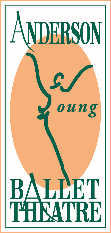 July 20-25, 2020AYBT Academy, 29 Young Drive, Anderson, IN 46016(765) 643-2184 officeoffice@aybtacademy.comElementary/Intermediate Level8:00-9:15 Ballet (Schroeder)9:15-9:45 Pre-Pointe (Schroeder/Thiemet)9:45-10:00 BREAK10:00-10:45 Gyrokinesis (Modlin)10:45-11:30 LUNCH11:30-12:15 Modern (Steele)12:15-12:30 BREAK12:30-1:15 Musical Theater (Worcel)1:15-2:15 Stage hair and make-up (Thiemet)Junior/Apprentice Level8:00-9:30 Ballet (Hachiya-Weiner)9:30-9:45 BREAK9:45-10:15 Pointe (Thiemet)10:15-11:15 Musical Theater (Worcel)11:15-12:15 LUNCH12:15-1:30 Modern (Steele)1:30-1:45 BREAK1:45-2:45 Gyrokinesis (Modlin)Company Level8:30-9:30 Gyrokinesis (Modlin)9:30-11:00 Ballet ((Hachiya-Weiner)11:00-11:15 BREAK11:15-12:15 Pas De Deux (Thiemet)12:15-1:15 LUNCH1:15-2:45 Musical Theater (Worcel)2:45-3:00 BREAK3:00-4:30 Modern (Steele)All dancers: should bring a lunch (as well as water and several snacks), all dance attire necessary, a yoga mat, tennis ball, a towel, and a notebook.  Elementary/Intermediate dancers: should bring  MAKE-UP foundation (oil based the shade of your skin), loose face powder (translucent), eyeshadow (light brown, dark brown, and white), blush (dark pink), eyeliner (brown & black), false eyelashes (black), eyelash glue, mascara (black, not water proof). HAIR brush, comb, hair spray, large and small bobby pins, hair net the color of your hair.